  SALEM CONNECTION 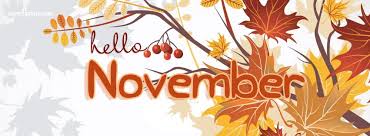 Salem Lutheran Church 21276 Archibald Road PO Box 100 Deerwood MN 56444Pastor: Michael Briggs	Phone: 218-534-3309	Email: office@salemdwd.org 	Website: www.salemdwd.org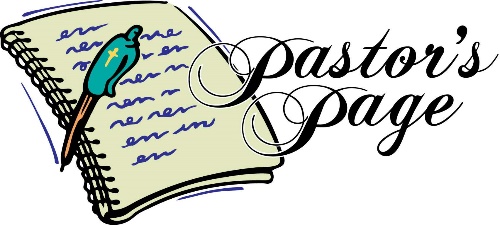 “Therefore, since we are surrounded by so great a cloud of witnesses, let us also lay aside every weight and the sin that clings so closely, and let us run with perseverance the race that is set before us, looking to Jesus the pioneer and perfecter of our faith…”- Hebrews 12:1-2aAll Saints Sunday was never that important to me growing up.  But it has become more and more important to me as I have aged and have said “good-bye” to many saints and mentors in my life.  It is no easy thing to live the faith, much less to faithfully pass the faith from one person to the next, or from one generation to the next.  Thanks be to God that the line of faith and witness that begins with Mary Magdalene and Peter and the other witnesses of the resurrection has been passed from person to person all the way to us.  May our Lord also use us and our generation to share the good news with those who come after us!On November 3rd we remember and celebrate the lives and contributions of all those who have gone before us.  Especially we remember the lives and witness of the saints from Salem who have died in the past year:Ruth Hansen ~ Paul Olson ~ Eldon Reeves Jim BendorfJerry Pflepsen ~ Scott Bundy ~ Myrt Bollenbacher	David Olson ~ Cleone McGillivrayMany other Salem members have said “Good-bye” to loved ones in the past year.  As we grieve and remember with them, we also thank God for giving them to us to know and love in their time here.  They each showed us Jesus in some unique way.  They each were the voice of the Holy Spirit whispering faith into our ears.  Thank God for them!On November 3rd we also celebrate the lives of all the saints still among us.  Especially we remember those new saints who have been baptized into the family of God this past year and who are just beginning to run the race that is set before them:Nathan Charles Perpich ~ Colton Richard JonesThank God for each of the saints in Salem’s community of faith. Thank God for the gifts and talents each has been given as we seek to run the race that is set before us.- Pastor Mike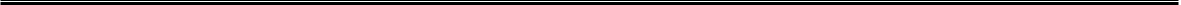 PRAYER CONCERNSLenore McBroom & family, family of Cleon McGillivray, Annette Olson & family, family of Myrt Bollenbacher, Shirley Taylor, Carol Bobich, Sandy Archibald, Teppi Bundy & family, Susan Barutt, Bill Boies, Jack Hales, Steve & Marilyn Holmvig, Gladys Cushman, Dan Goodwin, Ron Kretlow, George Pettersen, Mary Olson, Richard Leino, Mark Mitchell, Jill Martinson, Marsha Larson, Benita Harrison, Jeanne Astell, Renee Voller’s dad, Tim Cassady, Marion Mundt is recovering from pneumonia.ANNOUNCEMENTSChanda, the financial manager at Salem, will be in the Office on Mondays and Wednesdays through the end of the year.  She is very busy working on budgets and year end finances.SALEM KIDS CLUBIt’s that time!!  Kid’s Club at Salem from 3:00 – 5:00 pm on Wednesdays.  Dates for November will be the 6th, 13th and 20th.  Registration forms are on the bulletin board by the Fellowship Hall.  You can turn them into the Office.  Volunteers would be greatly appreciated!  Contact Pastor Mike, Raye Cragun or Karla Peterson for more details.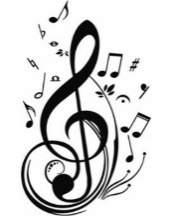 FALL MUSIC REHEARSALSSalem Ringers practice on Mondays, at 7:15 pm.  Cantata practice on Mondays at 5:30-6:30 p.m.Salem Praise Team practice on Wednesdays at 5:00 pm.  Salem Choir practice on Wednesdays, at 6:00 pm.  Kennedy, Noreen, Becky, and Kevin invite you to join us. We gladly welcome part-time participants.  Let’s make a joyful noise unto the Lord!SALEM THANKSGIVING LUNCHEONThe Thanksgiving luncheon will be held on Wednesday, November 6th at 11:30 a.m.  All are welcome!!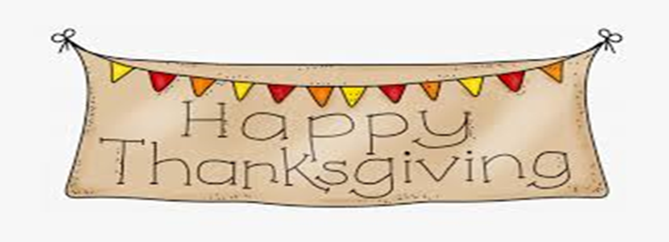 SALEM ADVENT LUNCHEONSarah Circle will be hosting our annual Advent potluck luncheon on Wednesday, December 11th at noon at Salem.  Bring a dish to share and join with us as we remember the Advent Season.  Everyone is welcome!! (men, women, family, friends)NOVEMBER USHERSNovember 3 -8:15 a.m. Ed & Sherri Godfrey, John & Margo WojciakNovember 3 -10:00 a.m. Ken Schultz, Glen Suess, Renee Gilmer November 10 - 8:15 a.m. Randy Holmvig, Herb & Barb Schoon, Helen Ryan November 10 - 10:00 a.m. Dean & Pat Sylvester, Ernie & Mary EricksonNovember 17 – 8:15 a.m.Chuck Lubowitz, Karla Peterson, Nory & Peggy HunzeNovember 17 – 10:00 a.m.Jay & Sue Stromberg, Lisa SlepicaNovember 24 – 8:15 a.m.Clark & Joyce MarshallNovember 24 – 10:00 a.m.Roger & Marlene Prill, Pat & Laura GuimontNOVEMBER READERS November 3 -8:15 a.m. Peggy BlistainNovember 3 -10:00 a.m.Vi KlungnessNovember 10 - 8:15 a.m. Glenn SuessNovember 10 - 10:00 a.m. 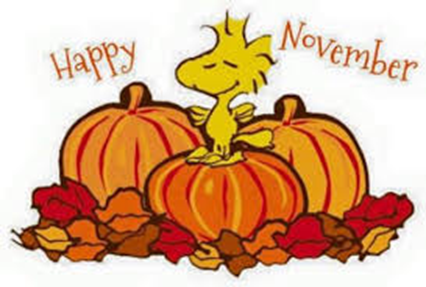 Hannah SchmidtNovember 17 – 8:15 a.m.Tina RoyerNovember 17 – 10:00 a.m.Ken StebbinsNovember 24 – 8:15 a.m.Nancy MeyerNovember 24 – 10:00 a.m.Glenn SuessNOVEMBER COMMUNION SERVERS                                                                                                                                                                                                                                                                                                             November 3 -8:15 a.m. Ed & Sherri Godfrey, Peggy BlistainNovember 3 -10:00 a.m. Dale & Vi Klungness, Mary EricksonNovember 10 - 8:15 a.m. Myron & Shirley Midthun, Glenn SuessNovember 10 - 10:00 a.m. Kris Schmidt, Roger Prill, Elsa RayNovember 17 – 8:15 a.m.Tina Royer, Don HalesNovember 17 – 10:00 a.m.Glenn Suess, Nancy JohnsonNovember 24 – 8:15 a.m.Ron & Nancy Meyer, Carol MalekNovember 24 – 10:00 a.m.Glenn Suess, Mark Boike, Kim CoughlinCHURCH ATTENDANCEOctober 6th 		8:15 ~ 113October 6th 		10:00 ~ 54October 13th		 8:15 ~ 88October 13th 		10:00 ~ 103October 20th 		8:15 ~ 95October 20th 		10:00 ~ 65NOVEMBER ANNIVERSARIESDick & Garnette Bordwell	Nov. 19John & Margo Wojciak	Nov. 19Cory & Jacqueline Brix	Nov. 20Gary & Carol Malek	Nov. 23Greg & Shelly Skeim	Nov. 24Ken & Kathy Schultz	Nov. 27Tony & Tammy Kimball	Nov. 28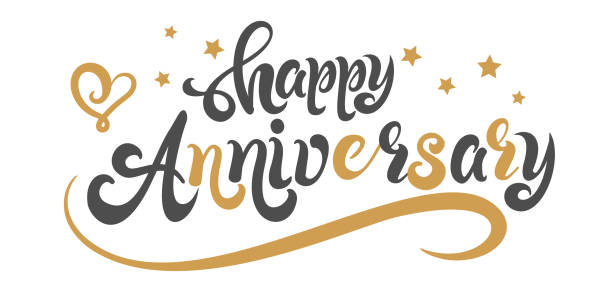 NOVEMBER BIRTHDAYSWayne Brezina		Nov. 3Nathan Pelant			Nov. 3Philip Turnquist		Nov. 3Herbert Schoon		Nov. 5Becki Zender			Nov. 5Elaine Greene			Nov. 6Lois Hicks			Nov. 8Joel Hartman			Nov. 10Ryley Bartels			Nov. 13Charlotte Hausker		Nov. 13Shirley Ross			Nov. 13Helen Ryan			Nov. 14Tamara Kimball		Nov. 15Owen Deseth			Nov. 19Jakob McGuire		Nov. 20Noreen Steinbrecher		Nov. 22Tyler Wynn			Nov. 22Archie Olson			Nov. 24Kyle Skeim			Nov. 24Arlys Wanstrom		Nov. 27Ben Anderson			Nov. 28Leah Burt			Nov. 29Shirley Goodwin		Nov. 30Clarice Lueck			Nov. 30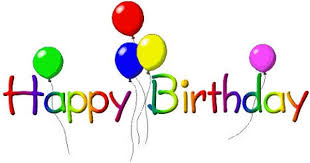 OUTREACH MINISTRIESNIFTY NINETIES ~ Next meeting on Thursday November 7th at 1:00 p.m. at HeartwoodDIAPER MINISTRY ~ Meeting to cut t-shirts on Wednesday, November 13th at 9 a.m.KOFFEE KLATCH at Heartwood, Friday November 22nd at 1:00 p.m. Come for devotions and fellowship with Pastor Mike and friends.  PIECEMAKERS QUILTING at Salem Tuesdays at 9:00 a.m.IN STITCHES at Salem every Tuesday at 1:00 p.m.WOMEN’S BIBLE STUDY ~ Wednesdays at 6:30 a.m.MEN’S BIBLE STUDY ~ all men are welcome every Friday morning at 8:00 a.m. in the conference room.  TEAM/COMMITTEE MEETINGSWorship & Music Team Tuesday, Nov. 5th, 5:30 pmFaith Formation Team Tuesday, Nov. 12th, 6:00 pmExecutive Team Thursday, Nov. 14th, 5:00 p.m.Outreach Governing Board Wed., Nov. 20th, 1:00 pmCouncil Mtg. Thursday, Nov. 21st, 6:00 p.m.Welcome Team – Tuesday Nov. 26th, 6:00 pmFacilities Team December 2nd, 6:00 pmCOFFEE HOUR ~ NOVEMBERSunday, Nov. 3rd	Pat Sylvester, Nory & Peggy HunzeSunday, Nov. 10th 	Chuck Lubowitz, Karla Peterson Joyce Kohnen, Gina Reed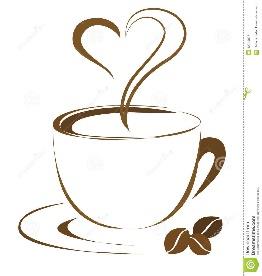 Sunday, Nov. 17th 	Rad & Tina RoyerKay BendorfSunday, Nov. 24th 	Jean Shermock, Dee Dee Frahm, Kris DavisFROM THE SALEM LIBRARYNovember is Picture Book Month.  The American Library Association is celebrating the third annual Picture Book Month.  Picture books contain beautiful drawings, paintings, and photographs by accomplished artists and photographers to enhance the reading experience.International Game Week is November 3-5, 2019.  Games allow people of diverse ages and backgrounds to share their expertise and develop new strategies for gaming and learning. Kids can socialize with friends and play board games while surrounded by books.  Games for check out are located in the cupboard to the right of the fireplace and the left of the desk in the Salem Library.  Please use one of the cloth bags to carry the games so that pieces don't get lost.In this season of Thanksgiving, be grateful for the freedom to worship together, to read Bibles and to study commentaries and books that increase our knowledge and deepen our faith.  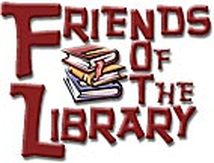 We are thankful for generous donations of books, games, movies, and music that are available in the Salem Library.  We appreciate the volunteers who work in the library, in education and recreation programs, and visit shut-ins to share the love of reading and learning.The next meeting of the Library Team is November 13 at 3 PM.Happy Thanksgiving to all!Pumpkin SoupBy Delish EditorsAUG 20, 2019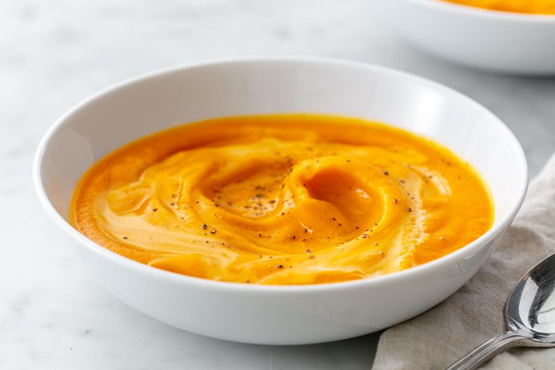 Pumpkin soup in the fall is something that never gets old.  It's healthy, super creamy, and keeps you cozy. You can use various winter squashes to make this soup but our top two favorite types are sugar pumpkins and kabocha squash, with calabaza and butternut squashes as runner-ups.  Some squashes will take longer than others to cook, so be sure to keep the simmer going until the squash is completely softened and fork-tender for the creamiest soup texture.We use a little heavy cream in our version for extra richness, but if you want to skip the dairy, you can totally sub coconut milk.  If you want to make it vegetarian, a simple swap for vegetable broth will do the trick.  We also keep the seasoning to a minimum in this recipe, but don't let us stop you from adding some of your favorite herbs and spices: pumpkin plays really well with both sweet spices and savory herbs.YIELDS: 4 SERVINGS ~ PREP TIME: 0 HOURS 10 MINS ~ TOTAL TIME: 0 HOURS 50 MINSINGREDIENTS1 tbsp. extra-virgin olive oil1 large onion, coarsely chopped4 cloves garlic, minced4 lb. pumpkin (any kind but preferably sugar pie)4 c. low-sodium chicken brothKosher saltFreshly ground black pepper1/2 c. heavy cream, plus more for garnishDIRECTIONSIn a heavy soup pot or Dutch oven over medium heat, heat oil. Add onion and garlic and cook until golden. Meanwhile, halve, peel, and scrape out seeds of the pumpkin. Cut into chunks.Add pumpkin chunks and broth to pot. Season with salt and pepper. Bring to a boil, uncovered, then reduce heat to a simmer. Simmer until pumpkin is fork-tender, about 30 minutes. Remove pot from heat and, using an immersion blender, blend mixture until smooth. (Alternatively, let soup cool, then blend in a blender.) Stir in cream and season to taste. To serve, ladle soup into bowls, add a swirl of cream, and garnish with pepper.  Enjoy!!Salem Lutheran Church Outreach Committee Mtg.Salem Outreach Committee Meeting September 18, 2019Present were Don Hales, Noreen Steinbrecher, Terry Tichenor, Kim Coughlin, Joyce Kohnen, Cathy Aykens, Sandy Kretlow, and Pastor Mike.MSC: Motion, Seconded, CarriedDon Hales gave devotions.Secretary’s report from Aug 21, 2019    MSCFinancials:  No reports were printed for August.  The Initiative Foundation stands at $534,932.63 and the Brainerd Community Foundation is at $167,433.08.Scrip for last month was at $19.40.Mustard Seed ReportThe goal is to have the new addition at the MS open next Monday the 23rd. Motion to spend up to $2000.00 for shelving for the cold storage area at the MS. We will have shelving 8 feet high so we don’t have any wasted space. MSCShelving for the heated storage will come from what we received from Deerwood Lumber. Motion to pay Bob’s final bill is $1750.00, to come from reserves. MSCSalem WestEricka has been hired full-time permanently at Salem West.Sold the large trailer for $5,500.00 and the bus for $1,094.00 to be deposited in #2825. Glen: We now give $3400.00 towards Glen’s wages for helping at MS and SW.  The facilities team has hired a temporary replacement for Glen. The new hires don’t want to work at the MS or SW.   Motion was made to immediately suspend payment to account #8130 until Glen returns or a replacement has been hired. We will review again at a later date. MSCThe last yard sale at Salem West will be September 28, 2019.Salem West Committee:  Kay Cooper needs help with flowers, cards, thank yous, Valentines, Easter, Christmas flowers. Summerfest: Next year it will be August 14 and 15, 2020.  Social Outreach will again help with Summerfest next year.Honduras trip:  Cut off for saying you will go is Oct 7, 2019.   Trip is February 6 -16, 2020.Volunteer Appreciation is October 21, 2019 at 5:00pm, this for everyone at church.Renae will be here on October 7.Next meeting will be October 16, at 1:00 pmPastor Mike closed with prayer. Submitted by Sandy Kretlow, Secretary  Salem Lutheran Church Outreach Update To the world you are one person....but to one person you may be the world!The above quote is the purpose of all of our outreach activities.  We want to be the world to people who need help.  So if you would like to be that person come and join us as a volunteer.  We have so many wonderful opportunities: quilting, diaper cutting, clerking at the Mustard Seed, jail ministry, delivery help, Teen Challenge, Salem WEST.  The holiday season is just around the corner, wouldn’t it be the greatest gift of all time to be the world to one person?Thanks to the 100 volunteers who came to the fall appreciation dinner.  It was a wonderful evening of fellowship and comradely.  Special thanks to Sherri and Kathi for cooking us a 5 star dinner!  A special Thank You to Deb, Dee Dee and Erica for pulling the whole evening together!!Upcoming events:  Thanksgiving luncheon November 6th at 12:30Taste of Christmas at the Mustard Seed, November 21st - 23rd.Advent luncheon December 11th at 11:30 ~ Jail Christmas Party December 11th at noon.DonSalem Lutheran Church Council Mtg. Sept.26, 2019 MINUTES OF SEPTEMBER 26, 2019 Mtg.Council Mission Statement: “We exist with God’s help, to provide leadership for the Salem Lutheran Church congregation”.The regular meeting of the Salem Lutheran Church Council was called to order at 6:00 p.m. on September 26, 2019.Present: Ken Stebbins, Terry Tichenor, Mark Carlson, Meriellen Pisarek, Di Hein, Pastor Mike, and Jeff Mitchell. Absent:  Joel Huntley and Jake Frahm Opening Prayer was led by Pastor Mike.Congregational Input: NoneApproval of Minutes:• A motion to approve the amended minutes from the Council meeting on August 22, 2019, was seconded.  Motion carried.Treasurer’s Report:• Council reviewed the Treasurer’s update. Motion to accept the Treasurer’s update was seconded. Motion carried.Pastor’s Report:• 4 young people will affirm their baptism on Sunday, October 13th at the 10:00 a.m. service. They are: Taylor Bordwell, Abigale Chileen, Barrett Rezac, and Jasmine Siliznoff. Please keep them in your prayers as they take this important step in their faith journeys.• A new “Good Grief Group” for folks who have lost loved ones met for the first time on September 12th.Spearheaded by two people who lost loved ones recently, they plan to meet monthly for lunch, conversation, storytelling and activities.• We have 13 people in 5 households that have joined Salem in the last several months, with a couple more possible. A public recognition is being planned for November 3rd.• Stewardship 2020 letters have been sent out.Committee Reports:• Columbarium: Plants are ending for the year. Committee discussing what they will do for the winter months.• Outreach: Saturday, September 28th will be the last rummage sale of the year. Dennis and Dee Dee are involved with the United Way chili cook-off; and the Beacon Conference on October 3rd where Aitkin County Social Services is gathering to discussion strategies and issues. Salem West employees will be participating in the Northland Arboretum Haunted Trail, October 17 and 19th. Outreach is approaching Menards for a possible donation for vertical shelving.• Faith Formation: Kid’s Club- October has been planned out and they are working on November.  Kid’s Club starts on Wednesday October 9th.• Technology: Computers that could be updated have been updated to Windows 10. We will be purchasing a new computer for the sound booth before the year end.• Facilities: October 12th from 8:00 a.m. to 12 noon will be when the outside clean-up date will be held.Unfinished Business:• Motion to accept Cathy Aykens to replace Bev Kunz on the Outreach Governing Board until the annual meeting in 2019 was seconded. Motion carried.• Electronic Sign Update: Electronic sign probably won’t happen until the spring of 2020.• Security Update: Will be setting up a meeting with the security committee to discuss the proposal received by Midwest Security.• Compensation Working Group: Discussion was held regarding the outcome of the first meeting of the CWG.• John Wojciak resigned from the Council. Discussion was held that his remaining term will need to be filled at the annual meeting.New Business:• Council approved the new members and confirmands.• Pastor Mike shared with Council important information from the 2019 Triennial ELCA Church wide Assembly and the actions that were taken at the Assembly.• Lengthy discussion was held on a date for the budget presentation to the congregation before the annual meeting. Council set November 24, 2019 between services for the budget presentation and December 8th at 10:30 a.m. for the Annual Meeting.• Motion that starting December 1, 2019 we start one service at 9:00 a.m. which will continue through PalmSunday, April 5, 2020 was seconded. Motion carried.• Pastor Mike’s portico-health insurance for 2020 was discussed by Council. Motion to go with the Gold plus coverage in 2020 for Pastor Mike was seconded. Motion carried.• Discussion was held about designating where the Thanksgiving offering should be distributed to. Motion that the loose offering go to Cuyuna Food Shelf and offering given in Salem’s envelopes go to World Hunger was seconded. Motion carried.• Council approves Dee Dee Frahm’s title change from Salem West Program Assistant to Co-Manager with Dennis Peterson.• Ample discussion was held regarding people smoking too close to Salem’s buildings. Council approved that Salem properties shall be smoke free.Suggestions, Observations, and Solutions: NoneAnnouncements: Next council meeting – October 17, 2019Confirmation – October 13, 2019Meeting was adjourned with the Lord’s Prayer.Respectfully submitted by Meriellen Pisarek, Secretary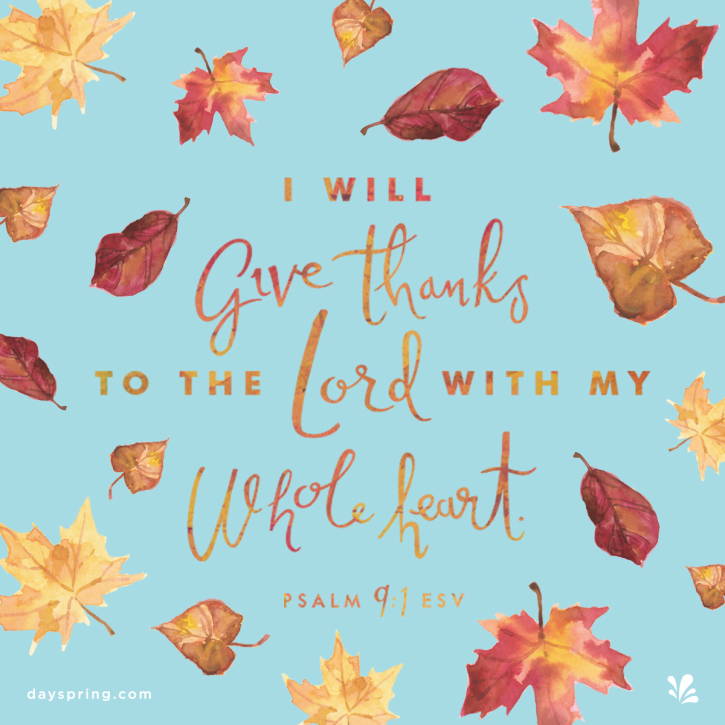 November 2019SALEM STAFF								CHURCH COUNCILPastor – Michael R. Briggs						Mark Carlson, VP		218. 851. 7236Office Manager – Tammy Martin					Jake Frahm			218. 772. 0202Financial Manager – Chanda DeVilliers				Diane Hein, President		218. 678. 2699Facilities Coordinator – Glen Helm					Joel Huntley			218. 892. 0360Organist/Pianist – Becky Klingelhofer					Meriellen Pisarek, Secretary	218. 839. 3608Choir Director – Kennedy Niska					Ken Stebbins			218. 764. 2587Handbell Choir Director – Kevin Edstrom				Terry Tichenor, Treasurer	781. 223. 0258Praise Team Directors – Becky Klingelhofer/Noreen Steinbrecher	John Wojciak			218. 546. 5983Director of Outreach – Don Hales					Jeff Mitchell			651. 260. 8140Salem Outreach Facilitator – Dee Dee Frahm 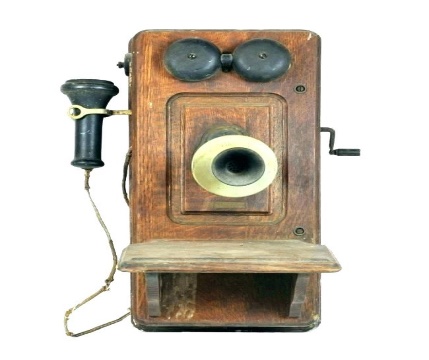 Salem West Manager – Dennis Peterson				Salem West Delivery Leader – Steve Weishalla	 	 		 Mustard Seed Manager – Deb Selk						 Mustard Seed Assistant Manager – Julie FritzMustard Seed Assistant Manager – Bev Kunz				 Mustard Seed Assistant – Joey Serfling	 EMAIL ADDRESSESPastor Mike		pastor@salemdwd.orgTammy Martin	office@salemdwd.orgChanda DeVilliers	finance@salemdwd.orgGlen Helm		facilities@salemdwd.orgPHONE NUMBERSSalem Lutheran Church: 218.534.3309Salem WEST (giving ministry): 218.534.4962Mustard Seed: 218.534.2945The Mustard Seed	mustardseed@salemdwd.orgDeb Selk		msmanager@salemdwd.orgSalem WEST		west@salemdwd.orgDon Hales		outreach@salemdwd.org 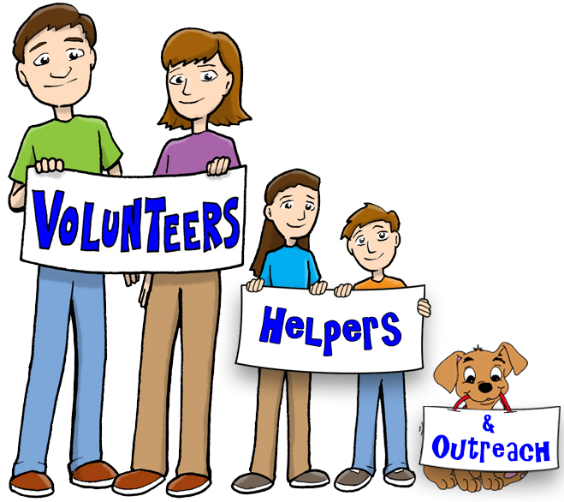 VOLUNTEER MINISTRY COORDINATORS	Wedding Coordinators:  Kim Coughlin, Sherri GodfreyCradle Roll:  Jessica JonesAltar Care:  Barb SchifflerControl Booth & Website:  Meriellen PisarekKitchen Coordinators:  Sherri Godfrey, Kathi SharpCommunion servers & Readers:  Nancy MeyerUshers:  Roger PrillMemorial Committee:  Cathy AykensCare & Share:  Marlene Prill, Sandy KretlowTechnology Team:  Meriellen PisarekTHANK YOU TO ALL OUR SALEM VOLUNTEERS!!SundayMondayTuesdayWednesdayThursdayFridaySaturday27Reformation Sunday Remember to wear red 8:15 AM Traditional Worship 10:00 AM Contemporary Worship 28Pastor Out of the Office 5:30 PM - 6:30 PM Cantata Rehearsal 7:15 PM Ringers Practice 29306:30 AM Women's Bible Study 10:30 AM Staff Meeting 5:00 PM Praise Team Rehearsal 6:00 PM Choir Rehearsal 314:30 PM - 6:30 PM Trunks for Treats 18:00 AM Men's Bible Study 23All Saints Sunday Daylight Savings Time ends 8:15 AM Traditional Worship 10:00 AM Contemporary Worship 4Pastor Out of the Office 12:30 PM - 3:30 PM Cuyuna Range Women's Club Mtg. 5:30 PM - 6:30 PM Cantata Rehearsal 7:15 PM Ringers Practice 59:00 AM Piecemakers 1:00 PM In Stitches 5:30 PM Worship & Music Committee Mtg. 66:30 AM Women's Bible Study 10:30 AM Staff Meeting 11:30 AM Thanksgiving Luncheon 3:15 PM - 5:00 PM Kid's Club 5:00 PM Praise Team Rehearsal 6:00 PM Choir Rehearsal 7:00 PM Confirmation Class 71:00 PM Nifty Nineties at Heartwood 88:00 AM Men's Bible Study 9108:15 AM Traditional Worship 10:00 AM Contemporary Worship 1:30 PM Salem Hosts Care Center Worship 11Pastor Out of the Office 9:00 AM - 11:00 AM Unlimited Learning Mtg. 5:30 PM - 6:30 PM Cantata Rehearsal 7:15 PM Ringers Practice 12Pastor Mike out of the Office 9:00 AM Piecemakers 1:00 PM In Stitches 6:00 PM Faith Formation Team Mtg. 13Pastor Mike out of the Office 6:30 AM Women's Bible Study 12:00 PM Welcome Team Mtg. 3:15 PM - 5:00 PM Kid's Club 5:00 PM Praise Team Rehearsal 6:00 PM Choir Rehearsal 7:00 PM Confirmation Class 14Pastor Mike out of the Office 9:30 AM Sarah Circle 11:05 AM Salem Serves Meals on Wheels 5:00 PM Executive Team Mtg. 15Pastor Mike out of the Office 8:00 AM Men's Bible Study 16178:15 AM Traditional Worship 10:00 AM Contemporary Worship 18Pastor Out of the Office 9:00 AM Lefse making 5:30 PM - 6:30 PM Cantata Rehearsal 7:15 PM Ringers Practice 199:00 AM Piecemakers 1:00 PM In Stitches 20NEWSLETTER ARTICLES DUE 6:30 AM Women's Bible Study 10:30 AM Staff Meeting 3:15 PM - 5:00 PM Kid's Club 5:00 PM Praise Team Rehearsal 6:00 PM Choir Rehearsal 7:00 PM Confirmation Class 219:00 AM - 4:00 PM Mustard Seed Taste of Christmas Bake Sale 228:00 AM Men's Bible Study 9:00 AM - 4:00 PM Mustard Seed Taste of Christmas Bake Sale 1:00 PM Koffee Klatch at Heartwood 23248:15 AM Traditional Worship 9:00 AM Congregational Budget Mtg. 10:00 AM Contemporary Worship 25Pastor Out of the Office 5:30 PM - 6:30 PM Cantata Rehearsal 7:15 PM Ringers Practice 269:00 AM Piecemakers 1:00 PM In Stitches 6:00 PM Welcome Team Mtg. 276:30 AM Women's Bible Study 10:30 AM Staff Meeting 3:15 PM - 5:00 PM Kid's Club 7:00 PM Thanksgiving Eve Service 28HAPPY THANKSGIVINGOffice closed29Office Open 8:00 AM Men's Bible Study 30